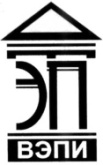 Автономная некоммерческая образовательная организациявысшего образования«Воронежский экономико-правовой институт»(АНОО ВО «ВЭПИ»)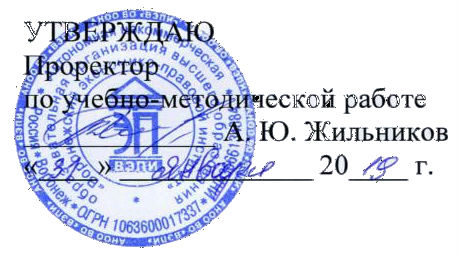 ФОНД ОЦЕНОЧНЫХ СРЕДСТВ ПО ДИСЦИПЛИНЕ (МОДУЛЮ)ФТД.В.01 Гражданское население в противодействии распространению идеологии терроризма(наименование дисциплины (модуля))	38.03.02. Менеджмент	(код и наименование направления подготовки)Направленность (профиль) 	Менеджмент организации		(наименование направленности (профиля))Квалификация выпускника 	Бакалавр		(наименование квалификации)Форма обучения 	Очная, заочная		(очная, очно-заочная, заочная)Рекомендован к использованию Филиалами АНОО ВО «ВЭПИ»	Воронеж2019Фонд оценочных средств по дисциплине (модулю) рассмотрен и одобрен на заседании кафедры юриспруденции, год начала подготовки – 2019.Протокол заседания от « 15 »  января  2019 г. №  6Фонд оценочных средств по дисциплине (модулю) согласован со следующими представителями работодателей или их объединений, направление деятельности которых соответствует области профессиональной деятельности, к которой готовятся обучающиеся: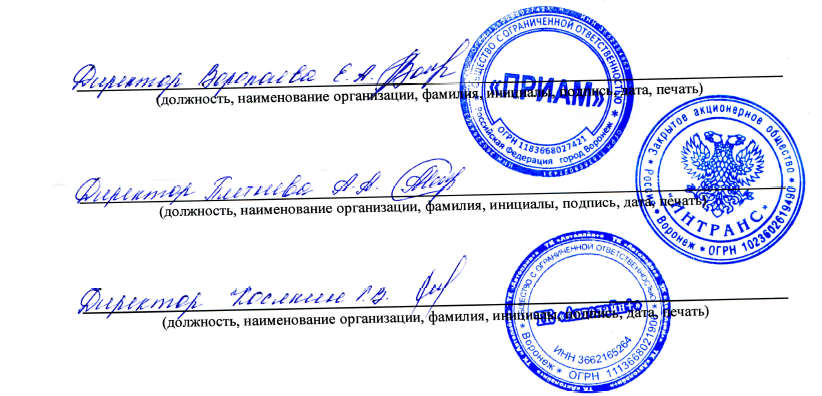 Заведующий кафедрой                                                          А. М. Годовникова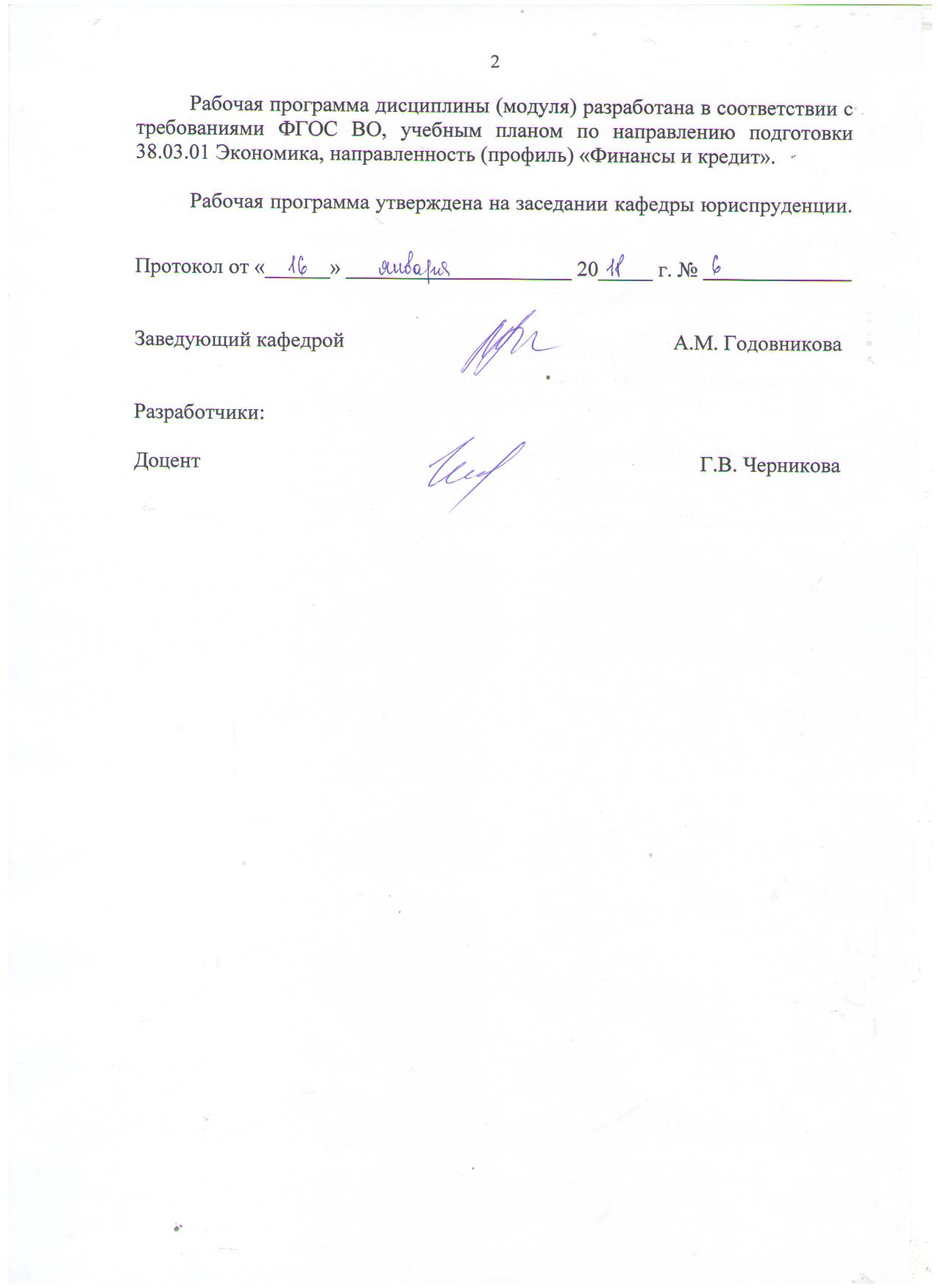 Разработчики:    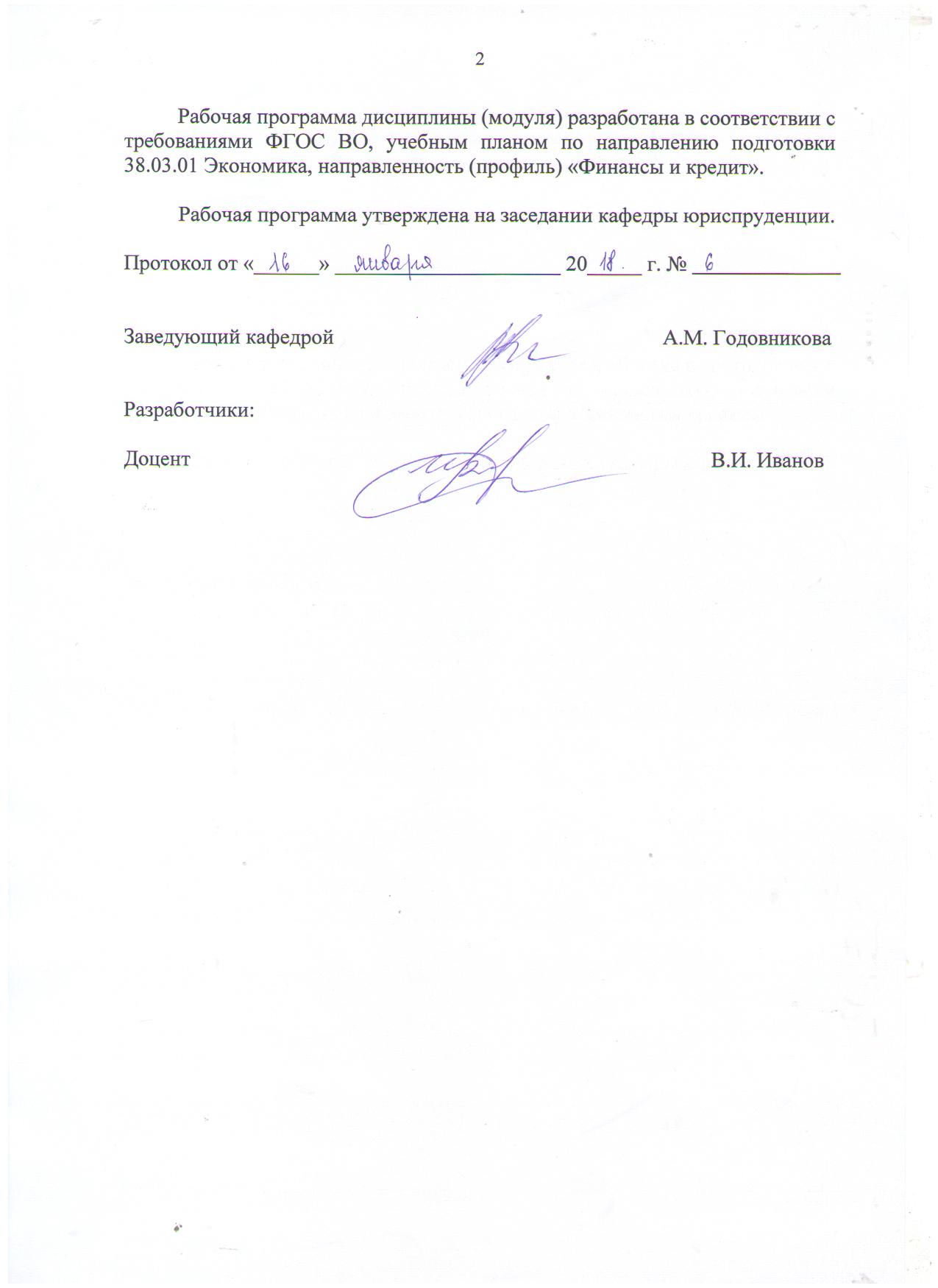 Доцент                                                                                     В. И. Иванов1. Перечень компетенций с указанием этапов их формирования в процессе освоения ОП ВО		Целью проведения дисциплины ФТД.В.01 «Гражданское население в противодействии распространению идеологии терроризма» является достижение следующих результатов обучения:В формировании данных компетенций также участвуют следующие дисциплины (модули), практики и ГИА образовательной программы 
(по семестрам (курсам) их изучения):- для очной формы обучения:- для заочной формы обучения:Этап дисциплины (модуля) ФТД.В.01 «Гражданское население в противодействии распространению идеологии терроризма» в формировании компетенций соответствует:- для очной формы обучения – 6 семестру;- для заочной формы обучения –  3 курсу.2. Показатели и критерии оценивания компетенций на различных этапах их формирования, шкалы оцениванияПоказателями оценивания компетенций являются следующие результаты обучения:Порядок оценки освоения обучающимися учебного материала определяется содержанием следующих разделов дисциплины (модуля):Критерии оценивания результатов обучения для текущего контроля успеваемости и промежуточной аттестации по дисциплинеШкала оценивания рефератаШкала оценивания эссеКритерии оценивания ответа на билет:	Критерии «зачтено»: 		- даны исчерпывающие и обоснованные ответы на все поставленные вопросы, правильно и рационально решены соответствующие задачи;в ответах выделялось главное;ответы были четкими и краткими, а мысли излагались в логической последовательности;показано умение самостоятельно анализировать факты, события, явления, процессы в их взаимосвязи;показаны знания, умения и владения по компетенциям дисциплины Критерии «не зачтено» - обучающийся не демонстрирует знания, умения и навыки по компетенциям дисциплины.3. Типовые контрольные задания или иные материалы, необходимые для оценки знаний, умений, навыков и (или) опыта деятельности, характеризующих этапы формирования компетенцийТемы рефератовСущность экстремизма и терроризма.Виды терроризма и террористических актов.Специфика религиозно-политического экстремизма.Международный экстремизм и терроризм.Влияние глобализации на рост экстремизма и терроризма.Терроризм как крайняя форма проявления экстремизма.Основные виды политического экстремизма.Этнорелигиозные корни современного экстремизма и терроризма.Деструктивность моральных норм экстремизма.Транснациональный характер экстремизма и терроризма.Религиозно-политический экстремизм в мире. Религиозно-политический экстремизм в России.Пропаганда экстремизма и терроризма в сети Интернет.Экстремизм и терроризм на Северном Кавказе. Экстремизм и терроризм как угроза безопасности России. Профилактика экстремизма и терроризма на Северном Кавказе.Религиозно-политический экстремизм в поликонфессиональном регионе.Экстремизм и терроризм в молодежной среде.Теоретико-правовые основы противодействия экстремизму и терроризму.Опыт противодействия экстремизму и терроризму в Европе.Деятельность правоохранительных органов по противодействию экстремизму и терроризму на современном этапе.Зарубежное законодательство в борьбе с экстремизмом и терроризмом.Законодательное регулирование противодействия экстремизму и терроризмуРоль государства, органов местного самоуправления в противодействии экстремизму и терроризму.Роль молодежных организаций в профилактике экстремизма и терроризма.Темы эссеПредыстория терроризма. Идейные основы европейского революционного террора. Теоретики терроризма  Политический террор. Истоки терроризма в России. Революционный террор в России Американский рок. Османская модель терроризма. «Белый» и «красный» террор в России.Зарубежный опыт законодательного определения терроризма. Природа этнорелигиозного терроризма.Незаконная миграция как одна из главных причин ксенофобии и мигрантофобии. «Зеркальная» межнациональная толерантность. Идеология терроризма как способ «защиты» этнонациональных правИдеология терроризма как способ «защиты» верыЧто такое патриотизм?Факторы, влияющие на формирование толерантностиОбщечеловеческие ценности и права человека. Гармонизация общечеловеческих и национальных ценностей. Взаимоотношения в семье как фактор воспитания толерантности у подростков. Региональные особенности распространения идеологии терроризмаОсновные формы проявления молодежного экстремизма.  Пособники и сочувствующие терроризму  Женщины и террор Современные методы вербовки террористов.Список вопросов к зачёту Определение понятия «терроризм». Общая характеристика терроризма как идеологии насилия. Причины и факторы современного терроризма. Коррупция как один из ключевых факторов возникновения идеологии терроризма в современной России. Структурные элементы терроризма. Разновидности терроризма. Сущность и идеология современного международного терроризма. Международное сотрудничество в противодействии терроризму. Глобальная контртеррористическая стратегия ООН. Международная стратегия противодействия идеологии терроризма в условиях глобализации. Международный опыт профилактики терроризма.Идеология крайнего национализма (шовинизма). Идеология расизма. Идеология неонацизма. Идеология сепаратизма. Идеология ваххабизма. Общие негативные антиобщественные качества (антигуманизм, ставка на насилие и др.). Специфика преступных идеологий террористов. Факторы, влияющие на формирование идеологии участников террористических групп и организаций, а также их пособников и сочувствующих. Понятие и сущность «молодежного экстремизма». Причины «молодежного экстремизма». Правовые основы и принципы государственной политики в сфере противодействия терроризму. Особенности государственной политики по противодействию терроризму в современной России. Юридические и организационные аспекты профилактики терроризма и борьбы с ним, минимизации и (или) ликвидации последствий проявлений терроризма.Федеральный закон «О противодействии терроризму» от 6 марта 2006 года № 35-ФЗ. Сущность основных понятий и терминов, применяемых в указанном законодательном акте. Сущность понятия «национальная безопасность». Стратегии национальной безопасности Российской Федерации до 2020 года. Концепции долгосрочного социально-экономического развития Российской Федерации на период до 2020 года. Сущность понятия «общественная безопасность». Правовая основа обеспечения общественной безопасности в РФ. Концепция общественной безопасности в Российской Федерации от 20 ноября 2013 года. Терроризм как один из основных источников угроз общественной безопасности в современной России. Глобальное развитие информационных технологий. Двойственность роли информационно-коммуникационных технологий. Злоупотребление высокими технологиями как фактор возникновения кибертерроризма. Сущность понятий кибертерроризма. Противодействие кибертерроризму как важная государственная задача.Социально важные функции Интернета: коммуникативная; интегрирующая; актуализирующая; геополитическая; социальная. Способы использования террористами Интернета. Общая характеристики террористических сообществ в Интернете. Интернет как идеологическая площадка для пропаганды, вербовки сторонников террористов, а также потенциальных исполнителей актов террора. Компьютерные игры как способ вовлечения подростков и молодежи в террористическую деятельность при помощи Интернета. Сущность понятия «патриотизм». Основные характеристики. Патриотизм как положительный нравственный принцип и антипод шовинизма. Участие социальных институтов (государства, школы, СМИ, семьи и др.) в формировании патриотизма. Семья и школа как основные социальные институты в сфере формирования патриотизма. Патриотизм — ключевой фактор идентичности и сопричастности учащихся к истории Родины.Сущность понятия «толерантность». Общая характеристика и виды толерантности. Межнациональная толерантность и веротерпимость. 4. Методические материалы, определяющие процедуры оценивания знаний, умений, навыков и (или) опыта деятельности, характеризующих этапы формирования компетенцийЗачет служит формой проверки выполнения обучающимися освоения учебного материала дисциплины (модуля), в соответствии с утвержденными программами и оценочными материалами.Результаты сдачи зачета оцениваются по шкале: «зачтено», «не зачтено».В целях поощрения обучающихся за систематическую активную работу на учебных занятиях и на основании успешного прохождения текущего контроля и внутрисеместровой аттестации допускается выставление зачетной оценки без процедуры сдачи зачета.Зачет принимается педагогическими работниками в соответствии с закрепленной учебной нагрузкой на учебный год. В случае отсутствия по объективным причинам педагогического работника, принимающего зачет, заведующий кафедрой поручает его проведение педагогическому работнику, имеющему необходимую квалификацию. Результаты зачета заносятся в зачетно-экзаменационную ведомость. Если обучающийся не явился на зачет, в ведомости напротив фамилии обучающегося делается запись «не явился». Неявка на зачет без уважительной причины приравнивается к оценке «не зачтено».В зачетную книжку выставляется соответствующая оценка, полученная обучающимся. Заполнение зачетной книжки до внесения соответствующей оценки в ведомость не разрешается. Оценка «не зачтено» в зачетную книжку не ставится.Зачетно-экзаменационная ведомость сдается в деканат в день проведения зачета. 5. Материалы для компьютерного тестирования обучающихся в рамках проведения контроля наличия у обучающихся сформированных результатов обучения по дисциплинеОбщие критерии оцениванияВариант 1Номер вопроса и проверка сформированной компетенцииКлюч ответовЗадание № 1Что называют политическим терроризмом?Ответ:1. Борьбу за власть и устранение политических противников;2. Требование террористов признать их веру и одновременно ослабить и уничтожить другие;3. Устрашение тех, кто препятствует преступникам в получении материальных ценностей.Задание № 2Что называют информационным терроризмом?Ответ:1. Террористические действия, осуществляющиеся с применением специальных программ-вирусов для вывода из строя или нарушения нормального функционирования компьютерной сети;2. Террористические действия, осуществляющиеся с использованием источников СМИ в целях нагнетания негативной обстановки в обществе, разложения его на определенные группы;3. Террористические действия, осуществляющиеся с использованием ядерных веществ и ядерных взрывных устройств.Задание № 3Какой из факторов возникновения и развития терроризма относится к политическим?Ответ:1. Отсутствие эффективной системы социальных гарантий населению;2. Явная и скрытая безработица значительной части трудового населения;3. Недостаточная эффективность противодействия правоохранительной системы террористическим угрозам.Задание № 4Что такое терроризм?Ответ:1. Идеология насилия и практика воздействия на принятие решения органами государственной власти, органами местного самоуправления или международными организациями, связанные с устрашением населения или иными формами противоправных насильственных действий,2. Приверженность крайним взглядам, методам действий (обычно в политике),3. Мировоззрение, ставящее во главу мира определенную нацию (расу или народ) и ратующее за использование репрессивных мер по отношению к остальной части человечества.Задание № 5В истории какого государства впервые упоминается о государственном терроре?Ответ:1. В истории Рима;2. В истории Египта;3. В истории Вавилона.Задание № 6При каких политических режимах в государстве нет условий для развития терроризма?Ответ:1. В либеральных и демократических;2. В авторитарных и тоталитарных;3. В деспотических и либеральных.Задание № 7Главный способ финансирования террористической деятельности?Ответ:1. Финансовая и материальная помощь со стороны коммерческих структур, находящихся под контролем криминальных групп;2. Банковские вложения, криминальных групп;3. Финансовая помощь зарубежных стран.Задание № 8Термины «терроризм» и «террор» стали широко употребляться со           времён:Ответ:1. Английской буржуазной революции XVII в.;2. Французской буржуазной революции 1789 г.;3. Великой октябрьской социалистической революции в России в 1917г.Задание № 9Назовите орган управления или структурное подразделение министерств и ведомств Российской Федерации, задача которого - предупреждение, выявление и пресечение террористической деятельности с корыстными целями:Ответ:1. Служба внешней разведки РФ;2. Федеральная служба безопасности РФ;3. Министерство обороны РФ.Задание № 10Деятельность органов государственной власти и органов местного самоуправления по предупреждению терроризма, в том числе по выявлению и последующему устранению причин и условий, способствующих совершению террористических актов (профилактика терроризма); выявлению, предупреждению, пресечению, раскрытию и расследованию террористического акта (борьба с терроризмом); минимизации и (или) ликвидации последствий проявлений терроризма это –Ответ:1. Противодействие терроризму;2. Предупреждение террористического акта;3. Антитеррористическая деятельность.Задание № 11Выдвигаемые террористами политические требования в ходе ведения переговоров…Ответ:1. Могут рассматриваться при условии согласования их с руководителем контртеррористической операции;2. Не должны рассматриваться;3. Должны рассматриваться.Задание № 12Комплексом специальных, оперативно-боевых, войсковых и иных мероприятий с применением боевой техники, оружия и специальных средств по пресечению террористического акта, обезвреживанию террористов, обеспечению безопасности физических лиц, организаций и учреждений, а также по минимизации последствий террористического акта называют:Ответ:1. Контртеррористическую операцию;2. Меры по предупреждению развития терроризма;3. Предупреждение террористического акта.Задание № 13О каком понятии идет речь? Состояние защищенности здания, строения, сооружения, иного объекта, места массового пребывания людей, препятствующее совершению террористического акта.Ответ:1. Контртеррористическая операция; 2. Предупреждение террористического акта; 3. Антитеррористическая защищенность объекта (территории). Задание № 14Осуществляет ли государство компенсационные выплаты физическим и юридическим лицам, которым был причинен ущерб в результате террористического акта?Ответ:	1. Да;2. Нет;3. Нет однозначного ответа.Задание № 15Вред, причиненный при пресечении террористического акта правомерными действиями здоровью и имуществу лица, участвующего в террористическом акте, а также вред, вызванный смертью этого лица:Ответ:1. Подлежит материальной компенсации;2. Возмещению не подлежит;3. Нет однозначного ответа.Задание № 16В соответствии с законодательством РФ за осуществление террористической деятельности следует:Ответ:1. Неотвратимость наказания;2. Ограничения по военной службе;3. Смертная казнь.Задание № 17Кто организует работу по оказанию медицинской и иной помощи лицам, пострадавшим в результате террористического акта, совершенного на территории субъекта Российской Федерации, и лицам, участвующим в его пресечении, проведение аварийно-спасательных работ, восстановление нормального функционирования и экологической безопасности поврежденных или разрушенных объектов в случае совершения террористического акта на территории субъекта Российской Федерации:		Ответ:1. Президент РФ;2. Высший исполнительный орган государственной власти субъекта Российской Федерации;3. Высшее должностное лицо субъекта Российской Федерации.Задание № 18К понятию террористическая деятельность НЕ относится:Ответ:1. Подстрекательство к террористическому акту;2. Пропаганда идей терроризма, распространение материалов или информации, призывающих к осуществлению террористической деятельности либо обосновывающих или оправдывающих необходимость осуществления такой деятельности;	 3. Выявление, предупреждение, пресечение, раскрытие и расследование террористического акта (борьба с терроризмом).Задание № 19С какой целью образован Национальный антитеррористический комитет?Ответ:1. В целях совершенствования государственного управления в области противодействия терроризму;2. Для разработки новых образцов вооружения и военной техники, применяемых в контртеррористических операциях;3. В целях проведения разведывательных операций по установлению мест нахождения террористических формирований.Задание № 20Образование НАК позволило направить усилия на решение триединой задачи по противодействию терроризму. Укажите их.Ответ:1. Проведение разведывательных мероприятий, обеспечение специальных подразделений современным вооружением и техникой, подведение итогов контртеррористичских операций; 2. Предупреждение, пресечение и ликвидация последствий террористических актов;3. Предупреждение террористических актов, оборона важных государственных объектов от актов терроризма, разработка образцов специальной формы одежды для спецподразделений.Вариант 2Номер вопроса и проверка сформированной компетенцииКлюч ответовЗадание № 1Что называют криминальным терроризмом?Ответ:1. Борьбу за власть и устранение политических противников;2. Требование террористов признать их веру и одновременно ослабить и уничтожить другие;3. Терроризм, проводящийся для устрашения противников из соперничающих преступных групп.Задание № 2Что называют кибернетическим терроризмом?Ответ:1. Террористические действия, осуществляющиеся с применением специальных программ-вирусов для вывода из строя или нарушения нормального функционирования компьютерной сети;2. С использованием источников СМИ в целях нагнетания негативной обстановки в обществе, разложения его на определенные группы;3. Террористические действия, осуществляющиеся с использованием ядерных веществ и ядерных взрывных устройств.Задание № 3Какой из перечисленных факторов возникновения и развития терроризма относится к экономическим?Ответ:1. Отсутствие эффективной системы социальных гарантий населению;2. Явная и скрытая безработица значительной части трудового населения;3. Недостаточная эффективность противодействия правоохранительной системы террористическим угрозам.Задание № 4Что такое терроризм?Ответ:1. Приверженность крайним взглядам, методам действий (обычно в политике);2. Идеология насилия и практика воздействия на принятие решения органами государственной власти, органами местного самоуправления или международными организациями, связанные с устрашением населения или иными формами противоправных насильственных действий;3. Мировоззрение, ставящее во главу мира определенную нацию (расу или народ) и ратующее за использование репрессивных мер по отношению к остальной части человечества.Задание № 5В истории какого государства впервые упоминается о государственном терроре?Ответ:1. В истории Египта;2. В истории Рима;3. В истории Вавилона.Задание № 6При каких политических режимах в государстве нет условий для развития терроризма?Ответ:1. В авторитарных и тоталитарных;2. В либеральных и демократических;3. В деспотических и либеральных.Задание № 7Какой закон устанавливает основные принципы противодействия терроризму, правовые и организационные основы профилактики терроризма и борьбы с ним, минимизации и (или) ликвидации последствий проявлений терроризма, а также правовые и организационные основы применения Вооруженных Сил Российской Федерации в борьбе с терроризмом?Ответ:1. ФЗ «О противодействии терроризму»;2. ФЗ «Антитеррористический закон РФ»;3. ФЗ «О безопасности».Задание № 8Термины «терроризм» и «террор» стали широко употребляться со           времён:Ответ:1. Английской буржуазной революции XVII в.;2. Французской буржуазной революции 1789 г.;3. Нидерландской революции XVI в.Задание № 9Назовите орган управления или структурное подразделение министерств и ведомств Российской Федерации, задача которого - предупреждение, выявление и пресечение террористической деятельности с корыстными целями:Ответ:1. Министерство внутренних дел РФ;2. Служба внешней разведки РФ;3. Федеральная служба безопасности РФ.Задание № 10Деятельность органов государственной власти и органов местного самоуправления по предупреждению терроризма, в том числе по выявлению и последующему устранению причин и условий, способствующих совершению террористических актов (профилактика терроризма); выявлению, предупреждению, пресечению, раскрытию и расследованию террористического акта (борьба с терроризмом); минимизации и (или) ликвидации последствий проявлений терроризма это-Ответ:1. Предупреждение террористического акта; 2. Антитеррористическая деятельность;3. Противодействие терроризму. Задание № 11Лицам, оказывающим содействие в выявлении, предупреждении, пресечении, раскрытии и расследовании террористического акта, выявлении и задержании лиц, подготавливающих, совершающих или совершивших такой акт может (могут):Ответ:1. Выплачиваться денежное вознаграждение;2. Гарантироваться социальные льготы;3. Сокращаться пенсионный возраст. Задание № 12Комплексом специальных, оперативно-боевых, войсковых и иных мероприятий с применением боевой техники, оружия и специальных средств по пресечению террористического акта, обезвреживанию террористов, обеспечению безопасности физических лиц, организаций и учреждений, а также по минимизации последствий террористического акта называют:Ответ:1. Меры по предупреждению развития терроризма;2. Контртеррористическую операцию;3. Предупреждение террористического акта.Задание № 13О каком понятии идет речь? Состояние защищенности здания, строения, сооружения, иного объекта, места массового пребывания людей, препятствующее совершению террористического акта.Ответ:1. Контртеррористическая операция; 2. Антитеррористическая защищенность объекта (территории);3. Предупреждение террористического акта. Задание № 14Компенсация морального вреда, причиненного в результате террористического акта:Ответ:1. Осуществляется за счет лиц, его совершивших;2. Осуществляется за  счет государства;3. Не осуществляется.Задание № 15Возмещение вреда, причиненного при пресечении террористического акта правомерными действиями:Ответ:1. Осуществляется за счет средств федерального бюджета в соответствии с законодательством РФ;2. Не осуществляется;3. Осуществляется за счет участников теракта.Задание № 16В соответствии с законодательством РФ за осуществление террористической деятельности следует:Ответ:1. Неотвратимость наказания;2. Ограничения по военной службе; 3. Смертная казнь.Задание № 17Кто организует работу по оказанию медицинской и иной помощи лицам, пострадавшим в результате террористического акта, совершенного на территории субъекта Российской Федерации, и лицам, участвующим в его пресечении, проведение аварийно-спасательных работ, восстановление нормального функционирования и экологической безопасности поврежденных или разрушенных объектов в случае совершения террористического акта на территории субъекта Российской Федерации:Ответ:1. Высший исполнительный орган государственной власти субъекта Российской Федерации;2. Правительство РФ;3. Высшее должностное лицо субъекта Российской Федерации.Задание № 18К понятию террористическая деятельность НЕ относится:Ответ:1. Выявление, предупреждение, пресечение, раскрытие и расследование террористического акта (борьба с терроризмом);2. Подстрекательство к террористическому акту; 3. Информационное или иное пособничество в планировании, подготовке или реализации террористического акта. Задание № 19В составе Национального антитеррористического комитета для организации планирования сил и средств по борьбе с терроризмом был образованОтвет:1. Генеральный оперативный штаб;2. Федеральный оперативный штаб;3. Отдел быстрого реагирования. Задание № 20Образование НАК позволило направить усилия на решение триединой задачи по противодействию терроризму. Укажите их.Ответ:1. Проведение разведывательных мероприятий, обеспечение специальных подразделений современным вооружением и техникой, подведение итогов контртеррористичских операций;2. Принятие новых нормативно-правовых актов по противодействию терроризму, организация космической разведки, охрана важных государственных объектов;3. Предупреждение, пресечение и ликвидация последствий террористических актов. Вариант 3Номер вопроса и проверка сформированной компетенцииКлюч ответовЗадание № 1Что называют религиозным терроризмом?Ответ:1. Борьбу за власть и устранение политических противников;2. Требование террористов признать их веру и одновременно ослабить и уничтожить другие;3. Устрашение тех, кто препятствует преступникам в получении материальных ценностей.Задание № 2Что называют экономическим терроризмом?Ответ:1. Террористические действия, осуществляющиеся с применением специальных программ-вирусов для вывода из строя или нарушения нормального функционирования компьютерной сети;2. Террористические действия, осуществляющиеся с целью дестабилизации экономики и финансовой сферы субъекта террористического акта;3. Террористические действия, осуществляющиеся с использованием ядерных веществ и ядерных взрывных устройств.Задание № 3Какой из факторов возникновения и развития терроризма относится к социальным?Ответ:1. Снижение духовных, нравственных, моральных, патриотических качеств и культурного уровня населения;2. Явная и скрытая безработица значительной части трудового населения;3. Недостаточная эффективность противодействия правоохранительной системы террористическим угрозам.Задание № 4 Что такое терроризм?Ответ:1. Идеология насилия и практика воздействия на принятие решения органами государственной власти, органами местного самоуправления или международными организациями, связанные с устрашением населения или иными формами противоправных насильственных действий;2. Приверженность крайним взглядам, методам действий (обычно в политике);3. Мировоззрение, ставящее во главу мира определенную нацию (расу или народ) и ратующее за использование репрессивных мер по отношению к остальной части человечества.Задание № 5В истории какого государства впервые упоминается о государственном терроре?Ответ:1. В истории Рима;2. В истории Египта;3. В истории Вавилона.Задание № 6При каких политических режимах в государстве нет условий для развития терроризма?Ответ:1. В деспотических и либеральных;2. В либеральных и демократических;3. В авторитарных и тоталитарных. Задание № 7Главный способ финансирования террористической деятельности?Ответ:1. Банковские вложения, криминальных групп;2. Финансовая и материальная помощь со стороны коммерческих структур, находящихся под контролем криминальных групп; 3. Финансовая помощь зарубежных стран.Задание № 8Термины «терроризм» и «террор» стали широко употребляться совремён:Ответ:1. Великой октябрьской социалистической революции в России в     1917 г.;2. Нидерландской революции XVI в.;3. Французской буржуазной революции 1789 г.Задание № 9Назовите орган управления или структурное подразделение министерств и ведомств Российской Федерации, задача которого - предупреждение, выявление и пресечение террористической деятельности с корыстными целями:Ответ:1. Федеральная служба безопасности РФ;2. Министерство обороны РФ;3. Служба внешней разведки РФ.Задание № 10Деятельность органов государственной власти и органов местного самоуправления по предупреждению терроризма, в том числе по выявлению и последующему устранению причин и условий, способствующих совершению террористических актов (профилактика терроризма); выявлению, предупреждению, пресечению, раскрытию и расследованию террористического акта (борьба с терроризмом); минимизации и (или) ликвидации последствий проявлений терроризма.Ответ:1. Предупреждение террористического акта;2. Противодействие терроризму; 3. Антитеррористическая деятельность.Задание № 11Лицам, оказывающим содействие в выявлении, предупреждении, пресечении, раскрытии и расследовании террористического акта, выявлении и задержании лиц, подготавливающих, совершающих или совершивших такой акт может (могут):Ответ:1. Выплачиваться денежное вознаграждение;2. Гарантироваться социальные льготы;3. Сокращаться пенсионный возраст. Задание № 12Комплексом специальных, оперативно-боевых, войсковых и иных мероприятий с применением боевой техники, оружия и специальных средств по пресечению террористического акта, обезвреживанию террористов, обеспечению безопасности физических лиц, организаций и учреждений, а также по минимизации последствий террористического акта называют:Ответ:1. Контртеррористическую операцию;2. Меры по предупреждению развития терроризма;3. Предупреждение террористического акта.Задание № 13Что относится к одной из организационных основ противодействия терроризму Президента Российской Федерации:Ответ:1. Организация разработки и осуществления мер по предупреждению терроризма и минимизацию и (или) ликвидацию последствий проявлений терроризма;2. Организация реализации государственной политики в области противодействия терроризму на территории субъекта Российской Федерации;3. Определение основных направлений государственной политики в области противодействия терроризму.Задание № 14Компенсация морального вреда, причиненного в результате террористического акта:Ответ:1. Осуществляется за счет лиц, его совершивших;2. Осуществляется за  счет государства;3. Не осуществляется.Задание № 15Вред, причиненный при пресечении террористического акта правомерными действиями здоровью и имуществу лица, участвующего в террористическом акте, а также вред, вызванный смертью этого лица:Ответ:1. Возмещению не подлежит;2. Подлежит материальной компенсации;3. Нет однозначного ответа.Задание № 16В соответствии с законодательством РФ за осуществление террористической деятельности следует:Ответ:1. Ограничения по военной службе;2. Неотвратимость наказания;3. Смертная казнь.Задание № 17Кто организует работу по оказанию медицинской и иной помощи лицам, пострадавшим в результате террористического акта, совершенного на территории субъекта Российской Федерации, и лицам, участвующим в его пресечении, проведение аварийно-спасательных работ, восстановление нормального функционирования и экологической безопасности поврежденных или разрушенных объектов в случае совершения террористического акта на территории субъекта Российской Федерации:		Ответ:1. Высший исполнительный орган государственной власти субъекта Российской Федерации;2. Президент РФ;3. Высшее должностное лицо субъекта Российской Федерации.Задание № 18К понятию террористическая деятельность НЕ относится:Ответ:1. Подстрекательство к террористическому акту;2. Информационное или иное пособничество в планировании, подготовке или реализации террористического акта;3. Выявление, предупреждение, пресечение, раскрытие и расследование террористического акта (борьба с терроризмом).Задание № 19В составе Национального антитеррористического комитета для организации планирования сил и средств по борьбе с терроризмом был образован:Ответ:1. Федеральный оперативный штаб;2. Отдел быстрого реагирования;3. Федеральный командный штаб.Задание № 20Образование НАК позволило направить усилия на решение триединой задачи по противодействию терроризму. Укажите их.Ответ:1. Проведение разведывательных мероприятий, обеспечение специальных подразделений современным вооружением и техникой, подведение итогов контртеррористичских операций;2. Предупреждение, пресечение и ликвидация последствий террористических актов;3. Предупреждение террористических актов, оборона важных государственных объектов от актов терроризма, разработка образцов специальной формы одежды для спецподразделений.Вариант 4Номер вопроса и проверка сформированной компетенцииКлюч ответовЗадание № 1Что называют политическим терроризмом?Ответ:1. Устрашение тех, кто препятствует преступникам в получении материальных ценностей;2. Требование террористов признать их веру и одновременно ослабить и уничтожить другие;3. Борьбу за власть и устранение политических противников.Задание № 2Что называют экономическим терроризмом?Ответ:1. Террористические действия, осуществляющиеся с применением специальных программ-вирусов для вывода из строя или нарушения нормального функционирования компьютерной сети;2. Террористические действия, осуществляющиеся с использованием генерирующих установок мощного электромагнитного излучения, воздействующих как на людей, так и на определенные технологические системы объектов инфраструктуры;3. Террористические действия, осуществляющиеся с использованием ядерных веществ и ядерных взрывных устройств.Задание № 3Какой из факторов возникновения и развития терроризма относится к этнонациональным?Ответ:1. Снижение духовных, нравственных, моральных, патриотических качеств и культурного уровня населения;2. Деятельность радикальных, экстремистских националистических организаций, движений и лидеров, подталкивающих население на противоправные действия;3. Недостаточная эффективность противодействия правоохранительной системы террористическим угрозам.Задание № 4Что такое терроризм?Ответ:1. Мировоззрение, ставящее во главу мира определенную нацию (расу или народ) и ратующее за использование репрессивных мер по отношению к остальной части человечества;2. Приверженность крайним взглядам, методам действий (обычно в политике);3. Идеология насилия и практика воздействия на принятие решения органами государственной власти, органами местного самоуправления или международными организациями, связанные с устрашением населения или иными формами противоправных насильственных действий.Задание № 5В истории какого государства впервые упоминается о государственном терроре?Ответ:1. В истории Вавилона;2. В истории Египта;3. В истории Рима.Задание № 6При каких политических режимах в государстве нет условий для развития терроризма?Ответ:1. В авторитарных и тоталитарных;2. В деспотических и либеральных;3. В либеральных и демократических.Задание № 7Какой закон устанавливает основные принципы противодействия терроризму, правовые и организационные основы профилактики терроризма и борьбы с ним, минимизации и (или) ликвидации последствий проявлений терроризма, а также правовые и организационные основы применения Вооруженных Сил Российской Федерации в борьбе с терроризмом?Ответ:1. ФЗ «Антитеррористический закон РФ»; 2. ФЗ «О противодействии терроризму»;3. ФЗ «О безопасности».Задание № 8Термины «терроризм» и «террор» стали  широко употребляться совремён:Ответ:1. Французской буржуазной революции 1789 г.;2. Великой октябрьской социалистической революции в России в 1917 г.;3. Нидерландской революции XVI в.Задание № 9Назовите орган управления или структурное подразделение министерств и ведомств Российской Федерации, задача которого - предупреждение, выявление и пресечение террористической деятельности с корыстными целями:Ответ:1. Министерство обороны РФ;2. Федеральная служба безопасности РФ;3. Министерство внутренних дел РФ.Задание № 10Деятельность органов государственной власти и органов местного самоуправления по предупреждению терроризма, в том числе по выявлению и последующему устранению причин и условий, способствующих совершению террористических актов (профилактика терроризма); выявлению, предупреждению, пресечению, раскрытию и расследованию террористического акта (борьба с терроризмом); минимизации и (или) ликвидации последствий проявлений терроризма это-Ответ:1. Противодействие терроризму;2. Антитеррористическая деятельность; 3. Предупреждение террористического акта. Задание № 11Выдвигаемые террористами политические требования в ходе ведения переговоров…Ответ:1. Не должны рассматриваться;2. Могут рассматриваться при условии согласования их с руководителем контртеррористической операции;3. Должны рассматриваться.Задание № 12Комплексом специальных, оперативно-боевых, войсковых и иных мероприятий с применением боевой техники, оружия и специальных средств по пресечению террористического акта, обезвреживанию террористов, обеспечению безопасности физических лиц, организаций и учреждений, а также по минимизации последствий террористического акта называют:Ответ:1. Меры по предупреждению развития терроризма;2. Предупреждение террористического акта;3. Контртеррористическую операцию.Задание № 13Что относится к одной из организационных основ противодействия терроризму Президента Российской Федерации:Ответ:1. Определение основных направлений государственной политики в области противодействия терроризму; 2. Организация разработки и осуществления мер по предупреждению терроризма и минимизацию и (или) ликвидацию последствий проявлений терроризма;3. Организация реализации государственной политики в области противодействия терроризму на территории субъекта Российской Федерации.Задание № 14Осуществляет ли государство компенсационные выплаты физическим и юридическим лицам, которым был причинен ущерб в результате террористического акта?Ответ:1. Да;2. Нет;3. Нет однозначного ответа.Задание № 15Возмещение вреда, причиненного при пресечении террористического акта правомерными действиями:Ответ:1. Осуществляется за счет средств федерального бюджета в соответствии с законодательством РФ;2. Не осуществляется;3. Осуществляется за счет участников теракта.Задание № 16В соответствии с законодательством РФ за осуществление террористической деятельности следует:Ответ:1. Ограничения по военной службе;2. Смертная казнь;3. Неотвратимость наказания. Задание № 17Кто организует работу по оказанию медицинской и иной помощи лицам, пострадавшим в результате террористического акта, совершенного на территории субъекта Российской Федерации, и лицам, участвующим в его пресечении, проведение аварийно-спасательных работ, восстановление нормального функционирования и экологической безопасности поврежденных или разрушенных объектов в случае совершения террористического акта на территории субъекта Российской Федерации:	Ответ:1. Высшее должностное лицо субъекта Российской Федерации;2. Президент РФ;3. Высший исполнительный орган государственной власти субъекта Российской Федерации. Задание № 18К понятию террористическая деятельность НЕ относится:Ответ:1. Подстрекательство к террористическому акту;2. Выявление, предупреждение, пресечение, раскрытие и расследование террористического акта (борьба с терроризмом);3. Информационное или иное пособничество в планировании, подготовке или реализации террористического акта. Задание № 19С какой целью образован Национальный антитеррористический комитет?Ответ:1. В целях совершенствования государственного управления в области противодействия терроризму; 2. Для разработки новых образцов вооружения и военной техники, применяемых в контртеррористических операциях; 3. В целях проведения разведывательных операций по установлению мест нахождения террористических формирований.Задание № 20Образование НАК позволило направить усилия на решение триединой задачи по противодействию терроризму. Укажите их.Ответ:1. Проведение разведывательных мероприятий, обеспечение специальных подразделений современным вооружением и техникой, подведение итогов контртеррористичских операций, 2. Принятие новых нормативно-правовых актов по противодействию терроризму, организация космической разведки, охрана важных государственных объектов предупреждение, 3. Предупреждение, пресечение и ликвидация последствий террористических актов. 6. Практические задачи.Задание 1. Выпишите из различных источников значения понятий: экстремизм, экстремальность, максимализм, радикализм, девиантность, деликвентность, терроризм. Сопоставьте данные понятия по содержанию и частоте применения.Задание 2. Опишите причины и истоки экстремизма и терроризма на рубеже XX – XXI вековЗадание 3. Проведите описание интернет-сайта или странички в социальной сети с признаки нацизма, фашизма, расизма, экстремизма и терроризма. Подготовьте презентацию (Схема: определение и описание явления; точки зрения (не менее 3-х)) по теме «Причины экстремизма и терроризма в России и мире»Задание 4. Подготовьте доклад о деструктивной деятельности террористических организациях на территории России (Схема доклада: основатель, лидеры, отличительные признаки, цели организации, акции (позиция/диспозиция), страны распространения).Задание 5. Составьте обзор сообщений в СМИ о деятельности экстремистских и террористических организаций (из списка организаций, деятельность которых запрещена на территории РФ).Задание 6.Составьте таблицу различий традиционного и радикального ислама (схема: основатель, лидеры, цели организации, социальная структура организации, акции (позиция/диспозиция), страны распространения).Задание 7. Опишите виды терроризма: индивидуальный, групповой, государственный, дав каждому характеристику и пояснив на примерах. Подготовьте сообщение об одном из терактов на территории РФ, используя научную литературу и СМИ.Задание 8. Разработайте используя памятку МЧС правила и порядок поведения при угрозе и осуществлении террористического акта.Задание 9. Подготовьте письменное сообщение на тему: «Профилактики экстремизма и терроризма в молодежной среде». Задание 10. Проанализируйте ролик социальной рекламы или другой аудио-визуальный материал, направленный на предупреждение экстремизма и терроризма, на предмет доступности изложения, полноты информации, особенностей оформления.Код компетенцииНаименование компетенцииОПК-6владение методами принятия решений в управлении операционной (производственной) деятельностью организацийПК-2владением различными способами разрешения конфликтных ситуаций при проектировании межличностных, групповых и организационных коммуникаций на основе современных технологий управления персоналом, в том числе в межкультурной средеНаименование дисциплин (модулей), практик, ГИАЭтапы формирования компетенций по семестрам изученияЭтапы формирования компетенций по семестрам изученияЭтапы формирования компетенций по семестрам изученияЭтапы формирования компетенций по семестрам изученияЭтапы формирования компетенций по семестрам изученияЭтапы формирования компетенций по семестрам изученияЭтапы формирования компетенций по семестрам изученияЭтапы формирования компетенций по семестрам изученияНаименование дисциплин (модулей), практик, ГИА1 сем2 сем3 сем4 сем5 сем6 сем7 сем8 семПсихология и педагогикаПК-2Управление персоналомПК-2Экономика предприятийОПК-6Антикризисное управление предприятиемОПК-6Социальное управление организациейПК-2Организационное поведениеПК-2Документирование управленческой деятельностиПК-2ДелопроизводствоПК-2Методы принятия управленческих решенийОПК-6Оценка эффективности управленческих процессовОПК-6Тайм-менеджментПК-2Маркетинг персоналаПК-2Производственная практика (практика по получению профессиональных умений и опыта профессиональной деятельности)ОПК-6ПК-2ОПК-6ПК-2Производственная практика (преддипломная практика)ОПК-6ПК-2Подготовка к сдаче и сдача государственного экзаменаОПК-6ПК-2Защита выпускной квалификационной работы, включая подготовку к процедуре защиты и процедуру защитыОПК-6ПК-2Наименование дисциплин (модулей), практик, ГИАЭтапы формирования компетенций по курсам изученияЭтапы формирования компетенций по курсам изученияЭтапы формирования компетенций по курсам изученияЭтапы формирования компетенций по курсам изученияЭтапы формирования компетенций по курсам изученияНаименование дисциплин (модулей), практик, ГИА1 курс2 курс3 курс4 курс5 курсПсихология и педагогикаПК-2Управление персоналомПК-2Экономика предприятийОПК-6Антикризисное управление предприятиемОПК-6Социальное управление организациейПК-2Организационное поведениеПК-2Документирование управленческой деятельностиПК-2ДелопроизводствоПК-2Методы принятия управленческих решенийОПК-6Оценка эффективности управленческих процессовОПК-6Тайм-менеджментПК-2Маркетинг персоналаПК-2Производственная практика (практика по получению профессиональных умений и опыта профессиональной деятельности)ОПК-6ПК-2ОПК-6ПК-2Производственная практика (преддипломная практика)ОПК-6ПК-2Подготовка к сдаче и сдача государственного экзаменаОПК-6ПК-2Защита выпускной квалификационной работы, включая подготовку к процедуре защиты и процедуру защитыОПК-6ПК-2Код компетенцииПланируемые результаты обучения (показатели)ОПК-6Знать: принципы развития и закономерности функционирования организацииУметь: ставить цели и формулировать задачи, связанные с реализацией профессиональных функцийВладеть: методами управления операциямиПК-2Знать: Знать: основные теории конфликтов, современные технологии управления персоналом.Уметь: Уметь: проектировать межличностные, групповые и организационные коммуникации, в том числе в межкультурной среде.Владеть: Владеть: способами разрешения конфликтных ситуаций, методами анализа и проектирования межличностных, групповых и организационных коммуникаций№ 
п/пНаименование раздела дисциплины (модуля)Компетенции (части компетенций)Критерии оцениванияОценочные средства текущего контроля успеваемостиШкала оценивания1Тема 1. Исторические корни и эволюция терроризмаОПК-6Полнота изложенияСтепень использования в работе результатов исследований и установленных научных фактовДополнительные знания, использованные при написании работы, которые получены помимо предложенной образовательной программы Уровень владения тематикойЛогичность подачи материалаПравильность цитирования источниковПравильное оформление работы Соответствие реферата стандартным требованиямРеферат«отлично»«хорошо»«удовлетворительно»«неудовлетворительно»2Тема 2. Современный терроризм: понятие, сущность, разновидностиОПК-6Полнота изложенияСтепень использования в работе результатов исследований и установленных научных фактовДополнительные знания, использованные при написании работы, которые получены помимо предложенной образовательной программы Уровень владения тематикойЛогичность подачи материалаПравильность цитирования источниковПравильное оформление работы Соответствие реферата стандартным требованиямРеферат«отлично»«хорошо»«удовлетворительно»«неудовлетворительно»3Тема 3. Международный терроризм как глобальная геополитическая проблема современностиОПК-6ПК-2Полнота изложенияСтепень использования в работе результатов исследований и установленных научных фактовДополнительные знания, использованные при написании работы, которые получены помимо предложенной образовательной программы Уровень владения тематикойЛогичность подачи материалаПравильность цитирования источниковПравильное оформление работы Соответствие реферата стандартным требованиямРеферат«отлично»«хорошо»«удовлетворительно»«неудовлетворительно»4Тема 4. Виды экстремистских идеологий как концептуальных основ идеологии терроризмаОПК-6Полнота изложенияСтепень использования в работе результатов исследований и установленных научных фактовДополнительные знания, использованные при написании работы, которые получены помимо предложенной образовательной программы Уровень владения тематикойЛогичность подачи материалаПравильность цитирования источниковПравильное оформление работы Соответствие реферата стандартным требованиямРеферат«отлично»«хорошо»«удовлетворительно»«неудовлетворительно»5Тема 5. Особенности идеологического влияния террористических обществ на гражданское населениеОПК-6Полнота изложенияСтепень использования в работе результатов исследований и установленных научных фактовДополнительные знания, использованные при написании работы, которые получены помимо предложенной образовательной программы Уровень владения тематикойЛогичность подачи материалаПравильность цитирования источниковПравильное оформление работы Соответствие реферата стандартным требованиямРеферат«отлично»«хорошо»«удовлетворительно»«неудовлетворительно»6Тема 6. Современная нормативно-правовая база противодействия терроризму в российской федерацииОПК-6Обоснованность темы.Логика изложения.Раскрытие проблемы на теоретическом уровне.Аргументация с опорой на практическую реальность.Обоснованность выводов.Оформление и стиль изложения.Эссе«отлично»«хорошо»«удовлетворительно»«неудовлетворительно»7Тема 7. Общественная безопасность как часть национальной безопасности российской федерацииПК-2Обоснованность темы.Логика изложения.Раскрытие проблемы на теоретическом уровне.Аргументация с опорой на практическую реальность.Обоснованность выводов.Оформление и стиль изложения.Эссе«отлично»«хорошо»«удовлетворительно»«неудовлетворительно»8Тема 8. Информационное противодействие идеологии терроризма. Интернет как сфера распространения идеологии терроризмаПК-2Обоснованность темы.Логика изложения.Раскрытие проблемы на теоретическом уровне.Аргументация с опорой на практическую реальность.Обоснованность выводов.Оформление и стиль изложения.Эссе«отлично»«хорошо»«удовлетворительно»«неудовлетворительно»9Тема 9. Воспитание патриотизма как фактор профилактики и противодействия распространению идеологии терроризма.ОПК-6Обоснованность темы.Логика изложения.Раскрытие проблемы на теоретическом уровне.Аргументация с опорой на практическую реальность.Обоснованность выводов.Оформление и стиль изложения. Обоснованность темы.Логика изложения.Раскрытие проблемы на теоретическом уровне.Аргументация с опорой на практическую реальность.Обоснованность выводов.Оформление и стиль изложения.Эссе«отлично»«хорошо»«удовлетворительно»«неудовлетворительно»ИТОГОИТОГОИТОГОФорма контроляОценочные средства промежуточной аттестацииШкала оцениванияИТОГОИТОГОИТОГОЗачётответ на билет«зачтено»«не зачтено»Критерий оценкиОценка Оценка Оценка Оценка Критерий оценкиотличноХорошоудовлетворительнонеудовлетворительнополнота изложенияРеферат является информативным, объективно передаёт исходную информацию, а также корректно оценивает материал, содержащийся в первоисточникеНе раскрыты отдельные вопросыТема раскрыта частичноТема раскрыта не полностьюстепень использования в работе результатов исследований и установленных научных фактовВ работе в полной мере использованы результаты исследований и установленных научных фактов по данной темеВ работе частично использованы результаты исследований и установленных научных фактов по данной темеВ работе использованы некоторые результаты исследований и установленных научных фактов по данной темеВ работе не использованы результаты исследований и установленных научных фактов по данной темедополнительные знания, использованные при написании работыВ работе в полной мере использованы дополнительные знанияВ работе частично использованы дополнительные знанияВ работе использованы  некоторые дополнительные знанияВ работе не использованы дополнительные знанияУровень владения тематикойПолностью владеет темойНе владеет отдельными вопросами по данной темеЧастично владеет темойНе владеет темойлогичность подачи материалаМатериал изложен логичноИногда логичность изложения нарушаетсяЛогичность прослеживается слабоМатериал изложен нелогичноПравильность цитирования источниковИсточники процитированы правильно, нет плагиата Незначительные ошибки в цитированииГрубые ошибки в цитировании источниковДопущен плагиатправильное оформление работыРеферат оформлен правильноНезначительные ошибки в оформленииГрубые ошибки в оформленииРеферат оформлен неправильносоответствие реферата стандартным требованиямРеферат полностью соответствует стандартамРеферат  соответствует стандартам, но допущены незначительные отступленияРеферат частично соответствует стандартамРеферат не соответствует стандартамКритерийОценка Оценка Оценка Оценка КритерийотличноХорошоудовлетворительнонеудовлетворительноОбоснованность темы- четко сформулирован тезис, соответствующий теме эссе;- выполнена задача привлечь внимание к данной проблеме, поставлены конкретные задачи для ее решения;- отражена ее значимость: для развития науки; практическая значимость;- раскрыты причины интереса автора к данной теме.тезис сформулирован не четко или не вполне соответствует теме эссе;-проблема не отражает весь спектр вопросов, необходимых для раскрытия темы, задачи не способствуют раскрытию проблемы;- отражена либо практическая, либо теоретическая значимость (но не в полном объеме);- причины интереса автора к данной теме раскрыты не в полной мере.- тезис отсутствует или не соответствует теме эссе;-проблема и задачи не поставлены;- значимость проблемы не обоснована - причины интереса автора к данной теме не раскрыты.тема не обоснована.Логика изложения- четко выраженное внутреннее смысловое единство;-согласованность ключевых тезисов и утверждений;- выдвинутые тезисы сопровождаются грамотной аргументацией;-непротиворечивость личностных суждений (высокое качество аргументов, данных в пользу авторской  точки зрения);- представлены варианты решений проблемы.- прослеживается внутреннее смысловое единство;-согласованность ключевых тезисов и утверждений (возможны незначительные противоречия);- выдвинутые тезисы сопровождаются грамотной аргументацией;-непротиворечивость личностных суждений (хорошее качество аргументов, данных в пользу авторской  точки зрения);- представлен вариант решения проблемы.- внутреннее смысловое единство нарушено;- не всегда присутствует согласованность ключевых тезисов и утверждений;- выдвинутые тезисы не сопровождаются грамотной аргументацией, либо аргументы вообще отсутствуют;-присутствует противоречивость всех личностных суждений.логика изложения не прослеживаетсяРаскрытие проблемы на теоретическом уровне-раскрыта ретроспектива теоретических представлений на данную проблему;-опора на современные научные теории и концепции;-использование научной терминологии;-даны формулировки понятий, соответствующие интерпретации данной проблемы- ретроспектива теоретических представлений на данную проблему раскрыта не в полной мере;- опора на современные научные теории и концепции;- научная терминология используется не в полной мере;- представленные  формулировки понятий, в своем большинстве соответствуют интерпретации данной проблемысуществующие теоретические концепции не представлены;- слабое использование научной терминологией;- не представлены формулировки понятий, необходимых для раскрытия данной проблемы.проблема не раскрытаАргументация с опорой на практическую реальность- опора на опыт общественной жизни, личный социальный опыт;- использует примеры, отражающие российскую действительность;- отражает последние события в России и в мире для раскрытия содержания проблемы;- автор оценивает последние события  с точки зрения  разных теоретических позиций, разных аспектов поставленной ключевой проблемы.- опора на опыт общественной жизни, личный социальный опыт;- использует примеры, отражающие российскую действительность;- отражает последние события в России и в мире для раскрытия содержания проблемы.опора на опыт личный социальный опыт;- использует примеры, отражающие российскую действительность.аргументации нетОбоснованность выводов- выводы четко сформулированы;- выводы представлены в форме оценки с точки зрения теоретических позиций, сформулированных в эссе;- выводы носят эмоциональный характер оценки;- выводы содержат оригинальные суждения;- автор отмечает новизну своих выводов.выводы четко сформулированы;- в выводе суммируются ранее высказанные оценки, различия, решения;- выводы носят эмоциональный характер оценки;- выводы содержат оригинальные суждения;- автор отмечает новизну своих выводов.- выводы приветствуют;- выводы носят эмоциональный характер оценки.выводы отсутствуютОформление и стиль изложенияинтерпретирует текстовую информацию с помощью графиков и диаграмм;- общая форма изложения полученных результатов и их интерпретация соответствует форме работы;- правильное написание терминов, имен, названий;- работа отвечает основным требованиям к оформлению и использованию цитат;- стиль изложения соответствует типу эссе.интерпретирует текстовую информацию с помощью графиков либо диаграмм;- общая форма изложения полученных результатов и их интерпретация соответствует форме работы;- правильное написание терминов, имен, названий;- присутствуют неточности в оформлении и использовании цитат;- стиль изложения соответствует типу эссе.- общая форма изложения полученных результатов и их интерпретация частично соответствует форме работы;- много неточностей в правильности написания терминов, имен, названий и оформлении и использовании цитат;- бытовой стиль изложения материала.эссе оформлено неправильно№ п/пПроцент правильных ответовОценка186 % – 100 %5 («отлично»)270 % – 85 %4 («хорошо)351 % – 69 %3 (удовлетворительно)450 % и менее2 (неудовлетворительно)№ вопросаКод компетенции№ вопросаКод компетенции1ОПК-611ОПК-62ПК-212ОПК-63ОПК-613ОПК-64ПК-214ОПК-65ОПК-615ОПК-66ПК-216ПК-27ПК-217ОПК-68ПК-218ПК-29ПК-219ОПК-610ПК-220ПК-2№ вопросаВерный ответ№ вопросаВерный ответ111122212133133411415115262161711728218392191101202№ вопросаКод компетенции№ вопросаКод компетенции1ПК-211ОПК-62ПК-212ОПК-63ПК-213ПК-24ПК-214ПК-25ОПК-615ПК-26ПК-216ПК-27ПК-217ОПК-68ПК-218ПК-29ПК-219ОПК-610ПК-220ПК-2№ вопросаВерный ответ№ вопросаВерный ответ131112112232132421415215161161711718218193192103203№ вопросаКод компетенции№ вопросаКод компетенции1ОПК-611ПК-22ПК-212ПК-23ОПК-613ПК-24ПК-214ОПК-65ОПК-615ОПК-66ПК-216ПК-27ОПК-617ОПК-68ПК-218ПК-29ОПК-619ОПК-610ПК-220ПК-2№ вопросаВерный ответ№ вопросаВерный ответ121112212131133411415115163162721718318391191102202№ вопросаКод компетенции№ вопросаКод компетенции1ПК-211ОПК-62ПК-212ОПК-63ПК-213ОПК-64ПК-214ПК-25ОПК-615ОПК-66ОПК-616ПК-27ОПК-617ОПК-68ОПК-618ПК-29ПК-219ОПК-610ПК-220ПК-2№ вопросаВерный ответ№ вопросаВерный ответ131112212332131431415315161163721738118292191101203